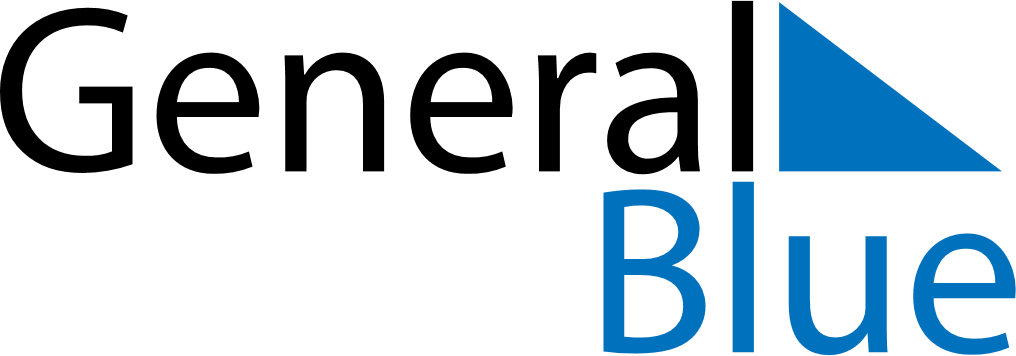 March 2024March 2024March 2024March 2024March 2024March 2024March 2024Kansas City, Missouri, United StatesKansas City, Missouri, United StatesKansas City, Missouri, United StatesKansas City, Missouri, United StatesKansas City, Missouri, United StatesKansas City, Missouri, United StatesKansas City, Missouri, United StatesSundayMondayMondayTuesdayWednesdayThursdayFridaySaturday12Sunrise: 6:50 AMSunset: 6:10 PMDaylight: 11 hours and 19 minutes.Sunrise: 6:49 AMSunset: 6:11 PMDaylight: 11 hours and 22 minutes.34456789Sunrise: 6:47 AMSunset: 6:12 PMDaylight: 11 hours and 24 minutes.Sunrise: 6:46 AMSunset: 6:13 PMDaylight: 11 hours and 27 minutes.Sunrise: 6:46 AMSunset: 6:13 PMDaylight: 11 hours and 27 minutes.Sunrise: 6:44 AMSunset: 6:14 PMDaylight: 11 hours and 29 minutes.Sunrise: 6:43 AMSunset: 6:15 PMDaylight: 11 hours and 32 minutes.Sunrise: 6:41 AMSunset: 6:16 PMDaylight: 11 hours and 34 minutes.Sunrise: 6:40 AMSunset: 6:17 PMDaylight: 11 hours and 37 minutes.Sunrise: 6:38 AMSunset: 6:18 PMDaylight: 11 hours and 40 minutes.1011111213141516Sunrise: 7:37 AMSunset: 7:19 PMDaylight: 11 hours and 42 minutes.Sunrise: 7:35 AMSunset: 7:20 PMDaylight: 11 hours and 45 minutes.Sunrise: 7:35 AMSunset: 7:20 PMDaylight: 11 hours and 45 minutes.Sunrise: 7:34 AMSunset: 7:21 PMDaylight: 11 hours and 47 minutes.Sunrise: 7:32 AMSunset: 7:22 PMDaylight: 11 hours and 50 minutes.Sunrise: 7:31 AMSunset: 7:23 PMDaylight: 11 hours and 52 minutes.Sunrise: 7:29 AMSunset: 7:24 PMDaylight: 11 hours and 55 minutes.Sunrise: 7:27 AMSunset: 7:25 PMDaylight: 11 hours and 57 minutes.1718181920212223Sunrise: 7:26 AMSunset: 7:26 PMDaylight: 12 hours and 0 minutes.Sunrise: 7:24 AMSunset: 7:27 PMDaylight: 12 hours and 3 minutes.Sunrise: 7:24 AMSunset: 7:27 PMDaylight: 12 hours and 3 minutes.Sunrise: 7:23 AMSunset: 7:28 PMDaylight: 12 hours and 5 minutes.Sunrise: 7:21 AMSunset: 7:29 PMDaylight: 12 hours and 8 minutes.Sunrise: 7:20 AMSunset: 7:30 PMDaylight: 12 hours and 10 minutes.Sunrise: 7:18 AMSunset: 7:31 PMDaylight: 12 hours and 13 minutes.Sunrise: 7:16 AMSunset: 7:32 PMDaylight: 12 hours and 15 minutes.2425252627282930Sunrise: 7:15 AMSunset: 7:33 PMDaylight: 12 hours and 18 minutes.Sunrise: 7:13 AMSunset: 7:34 PMDaylight: 12 hours and 21 minutes.Sunrise: 7:13 AMSunset: 7:34 PMDaylight: 12 hours and 21 minutes.Sunrise: 7:12 AMSunset: 7:35 PMDaylight: 12 hours and 23 minutes.Sunrise: 7:10 AMSunset: 7:36 PMDaylight: 12 hours and 26 minutes.Sunrise: 7:08 AMSunset: 7:37 PMDaylight: 12 hours and 28 minutes.Sunrise: 7:07 AMSunset: 7:38 PMDaylight: 12 hours and 31 minutes.Sunrise: 7:05 AMSunset: 7:39 PMDaylight: 12 hours and 33 minutes.31Sunrise: 7:04 AMSunset: 7:40 PMDaylight: 12 hours and 36 minutes.